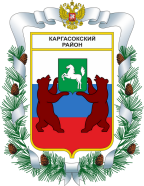 МУНИЦИПАЛЬНОЕ ОБРАЗОВАНИЕ «Каргасокский район»ТОМСКАЯ ОБЛАСТЬДУМА КАРГАСОКСКОГО РАЙОНА                                                                                      Приложение                                                                                      к  решению Думы Каргасокского района                                                                                      от 19.06.2019 № 244План работы Думы Каргасокского района на 2 полугодие 2019 года                                                       РЕШЕНИЕ                                                       РЕШЕНИЕ                                                       РЕШЕНИЕ19.06.2019с. Каргасок                                                                                   № 244О  плане  работы Думы Каргасокского района на 2-е полугодие 2019 годаПредседатель ДумыКаргасокского района                      В.В.БрагинГлава Каргасокского района                         А.П. Ащеулов№ п/пМесяцПроект решенияОтветственный1АвгустО результатах оперативно-служебной деятельности ОМВД России по Каргасокскому району по итогам 1 полугодия 2019 года Об информации УЖКХ и КС о ходе подготовки к зиме поселений районаОб исполнении бюджета МО «Каргасокский район» за 1-е полугодие 2019 годаИнформация ОМФК об итогах финансово-экономической деятельности МУП "ЖКХ" сельских поселенийЧевелев Д.А.Монголин С.В.Андрейчук Т.В.Машковцев Ю.А.2Октябрь1.О бюджете МО "Каргасокский район" на 2020 год и на плановый период 2021-2022 гг.- заключение органа муниципального финансового контроля на проект бюджета района на 2020 год и на плановый период 2021-2022 гг.2.Об исполнении бюджета МО «Каргасокский район» за 9 месяцев 2019 года     3.О работе комиссии по делам несовершеннолетних за 9 месяцев 2019 годаАндрейчук Т.В.Машковцев Ю.А.Андрейчук Т.В.Шамраев А.Ф.3Декабрь1. О бюджете МО "Каргасокский район" на 2020 год и на плановый период 2021-2022 гг.2. О плане работы Думы Каргасокского района на 1-е полугодие 2020 года3. О плане работы Контрольного органа Каргасокского района на 2020 год 4. Об утверждении плана приватизации (продажи) муниципального имущества МО "Каргасокский район" на 2020 год 5. О принятии полномочий по организации проектирования, строительства и содержания муниципальных сетей газоснабжения на 2020 годАндрейчук Т.В.Брагин В.В. Машковцев Ю.А. Рублева В.А.Монголин С.В.